AGENDĂConferinţa ştiinţifico-practică internaţională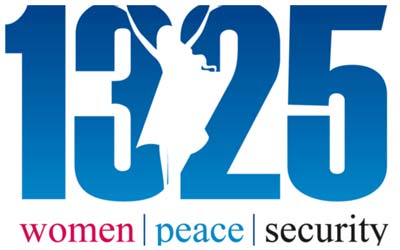 „Agenda „Femeile, Pacea şi Securitatea”:asigurarea securităţii umane, promovarea păcii durabileşi prevenirea conflictelor”dedicată împlinirii a 20 de ani de la adoptarea Rezoluţiei 1325a Consiliului de Securitate al ONU privind Femeile, Pacea și Securitatea28-30 octombrie 2020(în format online)Evenimentul este organizat de Ministerul Apărării al Republicii Moldova și Academia Militară a Forțelor Armate „Alexandru cel Bun” în parteneriat cu Programul Națiunilor Unite pentru Dezvoltare (PNUD), Entitatea Națiunilor Unite pentru Egalitate de Gen și Abilitarea Femeilor (UN Women), Platforma pentru Egalitate de Gen în Republica Moldova (PEG) și Centrul de Informare şi Documentare privind NATO din Republica Moldova (CID NATO), cu suportul financiar oferit de Suedia, PNUD și UN Women, fiind desfășurat în contextul marcării a 20 de ani de la adoptarea Rezoluției 1325 a Consiliului de Securitate al ONU privind Femeile, Pacea și Securitatea. Opiniile exprimate în cadrul evenimentului aparțin organizatorilor și participanților/participantelor și nu reflectă neapărat punctul de vedere al ONU, PNUD, UN Women, PEG, CID NATO sau donatorilor.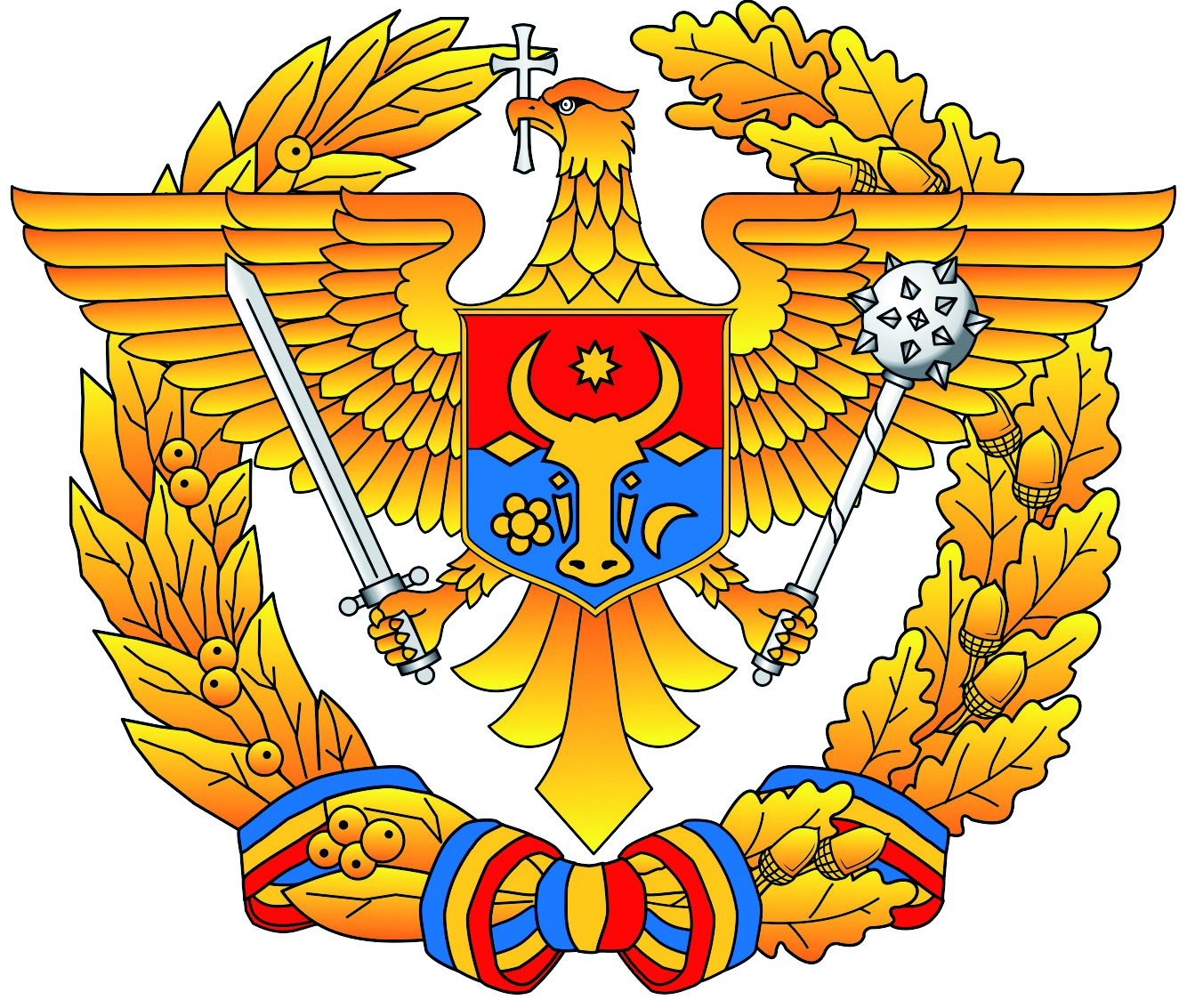 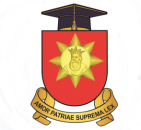 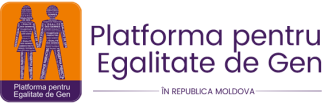 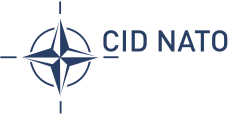 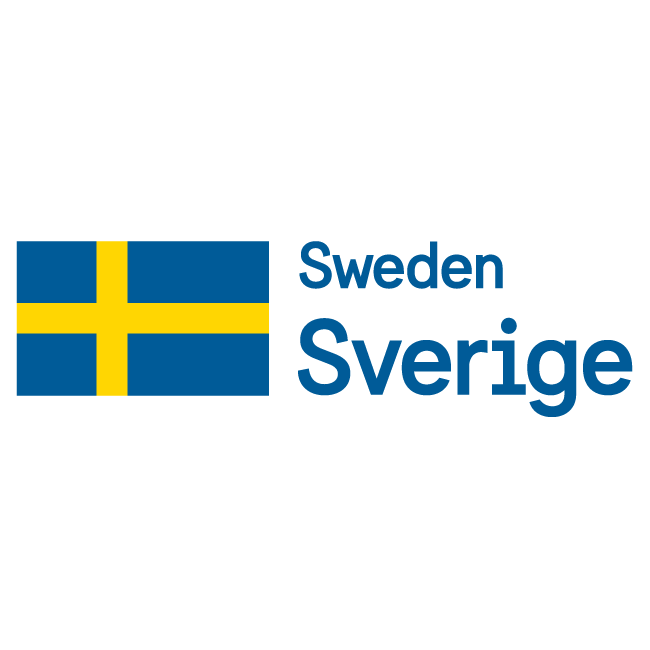 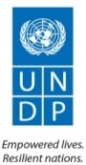 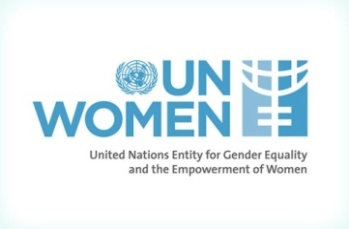 Ora(Durata)Denumirea activitățiiModeratori/Raportori/ResponsabiliZiua 1 ǀ 28 octombrie 2020Ziua 1 ǀ 28 octombrie 2020Ziua 1 ǀ 28 octombrie 202008:45-09:00(15 min.)Conectarea participanților/participantelor la platforma online. Verificarea conexiunii (testarea audio/video)Echipa de suport tehnic09:00-09:15(15 min.)Deschiderea oficială a conferinței. Mesaje de salut din partea organizatorilor și invitaților de rang înalt. Anunțarea scopului, obiectivelor conferinței și rezultatelor scontate. Instrucțiuni organizatorice/administrativeModeratoare:Dna Valentina BODRUG-LUNGU,Dr. hab., conf. univ., Președintă A.O. „Gender-Centru”Dl Alexandru PÎNZARI,Ministrul apărăriiE.S. Dna Anna LYBERG,Ambasadoarea Suedieiîn Republica MoldovaE.S. Dna Jacqueline O'NEILL,Ambasadoare pe domeniul„Femeile, Pacea și Securitatea”(mesaj video)E.S. Dna Dima AL-KHATIB,Reprezentantă rezidentăa Programului Națiunilor Unite pentru Dezvoltare în Republica MoldovaE.S. Dna Dominika STOJANOSKA,Reprezentantă de țarăa UN Women în Republica MoldovaDl colonel Peter ÖSTMAN,Comandantul Centrului nordicpentru integrarea dimensiunii de gen în operații militare din SuediaOra(Durata)Denumirea activitățiiModeratori/Raportori/Responsabili09:15-10:00(45 min.)Ședința în plen (cu sesiune de întrebări și răspunsuri)Moderatoare:Dna Valentina BODRUG-LUNGU,Dr. hab., conf. univ., Președintă A.O. „Gender-Centru”10:00-10:10(10 min.)Pauză tehnicăEchipa de suport tehnic10:10-11:10(1 oră)Atelierul 1. Egalitatea de gen – reforma sectorului de securitate și apărare – buna guvernareModeratoare:Dna Elena MÂRZAC,Directoare executivă Centrul de Informare și Documentare privind NATO în Republica Moldova11:10-11:30(20 min.)Sesiune de întrebări și răspunsuriModeratoare:Dna Elena MÂRZAC,Directoare executivă Centrul de Informare și Documentare privind NATO în Republica Moldova11:30-11:40(10 min.)Concluzii la Atelierul 1Moderatoare:Dna Elena MÂRZAC,Directoare executivă Centrul de Informare și Documentare privind NATO în Republica Moldova11:40-11:00(20 min.)Pauză tehnicăEchipa de suport tehnic12:00-13:00(1 oră)Atelierul 2. Ambasadoarele păcii: Perspectiva de gen în cadrul misiunilor/operațiilor de pacificare și negocierilor de paceModeratoare:Dna Veronica TELEUCĂ,Coordonatoare Coaliția Națională„Viața fără Violență în Familie”13:00-13:20(20 min.)Sesiune de întrebări și răspunsuriModeratoare:Dna Veronica TELEUCĂ,Coordonatoare Coaliția Națională„Viața fără Violență în Familie”13:20-13:30(10 min.)Concluzii la Atelierul 2Moderatoare:Dna Veronica TELEUCĂ,Coordonatoare Coaliția Națională„Viața fără Violență în Familie”13:30-13:45(15 min.)Concluzii la Ziua 1. Feedback pentru Ziua 1Moderatoare:Dna Valentina BODRUG-LUNGU,Dr. hab., conf. univ., Președintă A.O. „Gender-Centru”Ziua 2 ǀ 29 octombrie 2020Ziua 2 ǀ 29 octombrie 2020Ziua 2 ǀ 29 octombrie 202008:45-09:00(15 min.)Conectarea participanților/participantelor la platforma online. Verificarea conexiunii (testarea audio/video)Echipa de suport tehnic09:00-09:10(10 min.)Retrospectiva Zilei 1. Setarea priorităților pentru Ziua 2Moderatoare:Dna Valentina BODRUG-LUNGU,Dr. hab., conf. univ., Președintă A.O. „Gender-Centru”09:10-10:10(1 oră)Atelierul 3. Violența sexuală și în bază de gen în cadrul conflictelor armate – calea inevitabilă către femicidModeratoare:Dna Alina ANDRONACHE,Vloggeră, specialistă în advocacy și comunicare Centrul Naţionalde Studii şi Informare pentru Problemele Femeii „Parteneriat pentru Dezvoltare”10:10-10:30(20 min.)Sesiune de întrebări și răspunsuriModeratoare:Dna Alina ANDRONACHE,Vloggeră, specialistă în advocacy și comunicare Centrul Naţionalde Studii şi Informare pentru Problemele Femeii „Parteneriat pentru Dezvoltare”10:30-10:40(10 min.)Concluzii la Atelierul 3Moderatoare:Dna Alina ANDRONACHE,Vloggeră, specialistă în advocacy și comunicare Centrul Naţionalde Studii şi Informare pentru Problemele Femeii „Parteneriat pentru Dezvoltare”10:40-10:50(10 min.)Pauză tehnicăEchipa de suport tehnic10:50-11:50(1 oră)Atelierul 4. Educația de gen – o precondiție privind implementarea cu succes a Agendei „Femeile, Pacea și Securitatea”Moderatoare:Dna Natalia ALBU,Dr., Directoare Centrul Cercetări Strategice al Institutuluide Cercetări Juridice, Politiceși Sociologice al Academieide Științe a Moldovei11:50-12:10(20 min.)Sesiune de întrebări și răspunsuriModeratoare:Dna Natalia ALBU,Dr., Directoare Centrul Cercetări Strategice al Institutuluide Cercetări Juridice, Politiceși Sociologice al Academieide Științe a Moldovei12:10-12:20(10 min.)Concluzii la Atelierul 4Moderatoare:Dna Natalia ALBU,Dr., Directoare Centrul Cercetări Strategice al Institutuluide Cercetări Juridice, Politiceși Sociologice al Academieide Științe a Moldovei12:20-12:30(10 min.)Prezentarea cursului online „Dimensiunea de gen în sectorul de securitate și apărare”Moderatoare:Dna Valentina BODRUG-LUNGU,Dr. hab., conf. univ., Președintă A.O. „Gender-Centru”12:30-12:45(15 min.)Concluzii la Ziua 2. Feedback pentru Ziua 2Moderatoare:Dna Valentina BODRUG-LUNGU,Dr. hab., conf. univ., Președintă A.O. „Gender-Centru”Ora(Durata)Denumirea activitățiiModeratori/Raportori/ResponsabiliZiua 3 ǀ 30 octombrie 2020Ziua 3 ǀ 30 octombrie 2020Ziua 3 ǀ 30 octombrie 202008:45-09:00(15 min.)Conectarea participanților/participantelor la platforma online. Verificarea conexiunii (testarea audio/video).Echipa de suport tehnic09:00-09:10(10 min.)Retrospectiva Zilei 2. Setarea priorităților pentru Ziua 3Moderatoare:Dna Valentina BODRUG-LUNGU,Dr. hab., conf. univ., Președintă A.O. „Gender-Centru”09:10-10:10(1 oră)Atelierul 5. Familie, tradiții, religie, egalitate de gen…Moderatoare:Dna Nina LOZINSCHI,Secretară generală Platforma pentru Egalitate de Gen10:10-10:30(20 min.)Sesiune de întrebări și răspunsuriModeratoare:Dna Nina LOZINSCHI,Secretară generală Platforma pentru Egalitate de Gen10:30-10:40(10 min.)Concluzii la Atelierul 5Moderatoare:Dna Nina LOZINSCHI,Secretară generală Platforma pentru Egalitate de Gen10:40-10:50(10 min.)Pauză tehnicăEchipa de suport tehnic10:50-11:50(1 oră)Atelierul 6. Dimensiunea de gen în contextul prevenirii/combaterii extremismului, separatismului și terorismuluiModeratoare:Dna Victoria ROȘA,Directoare executivă Asociaţia pentru Politică Externă din Moldova11:50-12:10(20 min.)Sesiune de întrebări și răspunsuriModeratoare:Dna Victoria ROȘA,Directoare executivă Asociaţia pentru Politică Externă din Moldova12:10-12:20(10 min.)Concluzii la Atelierul 6Moderatoare:Dna Victoria ROȘA,Directoare executivă Asociaţia pentru Politică Externă din Moldova12:20-12:30(10 min.)Pauză tehnicăEchipa de suport tehnic12:30-13:30(1 oră)Panel de discuții. Concluzii finale. FeedbackModeratoare:Dna Valentina BODRUG-LUNGU,Dr. hab., conf. univ., Președintă A.O. „Gender-Centru”Dna Elena MÂRZAC,Directoare executivă Centrul de Informare și Documentare privind NATO în Republica MoldovaDna Veronica TELEUCĂ,Coordonatoare Coaliția Națională„Viața fără Violență în Familie”Dna Alina ANDRONACHE,Vloggeră, specialistă în advocacy și comunicare Centrul Naţionalde Studii şi Informare pentru Problemele Femeii „Parteneriat pentru Dezvoltare”Dna Natalia ALBU,Dr., Directoare Centrul Cercetări Strategice al Institutuluide Cercetări Juridice, Politiceși Sociologice al Academieide Științe a MoldoveiDna Nina LOZINSCHI,Secretară generală Platforma pentru Egalitate de GenDna Victoria ROȘA,Directoare executivă Asociaţia pentru Politică Externă din MoldovaOra(Durata)Denumirea activitățiiModeratori/Raportori/Responsabili13:30-13:45(15 min.)Prezentarea video-ului promoțional „Femeile și Bărbații din Armata Națională – o singură echipă, o forță puternică, un viitor comun”Moderatoare:Dna Valentina BODRUG-LUNGU,Dr. hab., conf. univ., Președintă A.O. „Gender-Centru”13:45-14:15(30 min.)Închiderea oficială a lucrărilor conferințeiModeratoare:Dna Valentina BODRUG-LUNGU,Dr. hab., conf. univ., Președintă A.O. „Gender-Centru”Dl Alexandru PÎNZARI,Ministrul apărăriiE.S. Dna Anna LYBERG,Ambasadoarea Suedieiîn Republica MoldovaE.S. Dna Jacqueline O'NEILL,Ambasadoare pe domeniul„Femeile, Pacea și Securitatea”(mesaj video)E.S. Dna Dima AL-KHATIB,Reprezentantă rezidentăa Programului Națiunilor Unite pentru Dezvoltare în Republica MoldovaE.S. Dna Dominika STOJANOSKA,Reprezentantă de țarăa UN Women în Republica MoldovaDl colonel Peter ÖSTMAN,Comandantul Centrului nordicpentru integrarea dimensiunii de gen în operații militare din SuediaModeratoare:Dna Valentina BODRUG-LUNGU,Dr. hab., conf. univ., Președintă A.O. „Gender-Centru”Dl Alexandru PÎNZARI,Ministrul apărăriiE.S. Dna Anna LYBERG,Ambasadoarea Suedieiîn Republica MoldovaE.S. Dna Jacqueline O'NEILL,Ambasadoare pe domeniul„Femeile, Pacea și Securitatea”(mesaj video)E.S. Dna Dima AL-KHATIB,Reprezentantă rezidentăa Programului Națiunilor Unite pentru Dezvoltare în Republica MoldovaE.S. Dna Dominika STOJANOSKA,Reprezentantă de țarăa UN Women în Republica MoldovaDl colonel Peter ÖSTMAN,Comandantul Centrului nordicpentru integrarea dimensiunii de gen în operații militare din Suedia